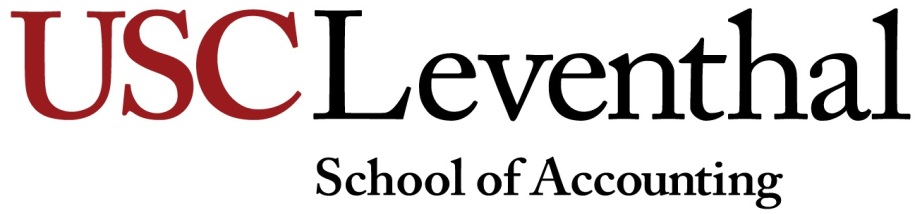 ACCT 583 – Income Tax Accounting and AuditingThis course provides a foundation preparing and analyzing the financial statement accrual of income taxes considering the applicable accounting standards, tax laws and financial auditing principles.  Syllabus Fall 2020 / August 17 – November 24Section 14305R/Session 378 ONLINE MEETING – Tuesdays 5:30 – 7:00 p.m. PST via ZOOMCOURSE STRUCTURE:This course is taught in a flipped classroom format using videos and self-assessment exercises that are available on Blackboard. In the flipped classroom format, students do the assigned readings, view the assigned videos, and complete the self-assessment exercises and homework PRIOR to attending the class session. Students should ensure that they can access all of the online tools via Blackboard prior to the start of classes.Zoom is the platform utilized for all online sessions and online office hours. INSTRUCTOR:  	Paul Bader, CPA			Leventhal School of Accounting			University of Southern California			3660 Trousdale Parkway, Room 234A			Los Angeles, CA 90089-0441CONTACT: 		Email:  pbader@marshall.usc.edu			Phone:  917-841-2646 (cell)			Office Hours:  by appointment EMERGENCY: 	USC Emergencies: 213-740-4321NUMBERS:		USC Public Safety- Non Emergencies: 213-740-6000USC Emergency Information Line: 213-740-9233			USC Information Line 213-740-2311			KUSC Radio 91.5TEXTS:		See Blackboard for instructions to access these materials online (no cost to the student):Accounting Standards Codification (ASC) 740PWC Income Taxes (ASC 740) Guide (partially updated May 2020).  This is the primary text for the courseDeloitte A Roadmap to Accounting for Income Taxes (April 2020) – Chapter 14 (Disclosure of Income Taxes)South-Western’s Essentials of Taxation (South-Western) 2019 Edition, Chapter 3 (This chapter will be posted to Blackboard)There will be two types of PowerPoint slides utilized for this course.  The first type will be posted with the “readings” for each module.  The key topics for each week’s module will be outlined in this PowerPoint deck.  The second type of PowerPoint presentation will be the basis for our weekly MarshallTalk session.  These PowerPoint decks will be posted weekly on the Friday before the MarshallTalk session to which they relate (i.e. the MarshallTalk PowerPoint deck for Module 4 will be posted by Friday September 11).Additional reading material will be posted to Blackboard during the semesterPREREQUISITE: ACCT 561T or Acct 585COURSE LEARNING OUTCOMES:	Upon successfully completing this course, the student will be able to:Prepare and explain the income tax footnotes to financial statements by preparing sample footnotes;Determine the tax adjustments required to be recorded in connection with a business combination by analyzing fact patterns and solving problems;Explain financial statement reporting of the tax consequences of issuing stock-based compensation by analyzing footnotes of public companies and solving problems;Calculate and audit the amount of tax liability that should be recorded on the financial statements for uncertain tax positions; Analyze the need to determine the amount of any valuation allowance needed for deferred tax assets by preparing a report and solving problems; andExhibit an understanding of the conceptual framework and guiding principles that the accounting for income tax standards rely upon by preparing comprehensive tax accounting entries for complex financial statement fact patterns which include international operations, tax law changes and intraperiod tax allocations.PROGRAM LEARNING OUTCOMES:The following are the five Student Learning Outcomes developed for this program by the USC Leventhal faculty and administration and filed with the AACSB, the accrediting body for accounting and business schools.  This course will deal primarily with learning outcomes #1, #2 and #3, and to a lesser extent with learning outcomes #4 and #5.1.  Technical, Conceptual, Problem-Solving Students will be competent in and be able to apply discipline-specific knowledge and skills in the fields of accounting or taxation.  This learning outcome includes the development of critical thinking and problem-solving skills, as well as an understanding of the strategic role of accounting and taxation in business organizations and society.MBT specific—Apply critical thinking and problem-solving skills related to taxation of individuals, flow-through entities, and corporations.  Recognize potential opportunities for tax savings and tax planning. 2.  Professional Development Students will be able to communicate clearly and strategically, after considering the relevant audience, situation, and purpose of the communication.  Students will demonstrate the ability to work productively with others to accomplish established goals.MBT specific—Convert complex and technical tax terminology into language that translates to non-technical audiences.  Demonstrate strong interpersonal communication skills that build relationships with clients over time.  Document exchanges with careful attention to word choice, tone, and accuracy.3. Research/Life-Long Learning Students will be able to use relevant research databases and academic/professional literature to gain new knowledge and analyze business situations.MBT specific—Use computer-based and paper-based systems to thoroughly research tax codes, tax law, rulings and interpretations.   Use knowledge to be able to adjust to changes in tax law over time.  4. Ethical Principles and Professional Standards Students will be able to apply ethical principles and professional standards in analyzing situations and making informed decisions.MBT specific—Demonstrate understanding of and apply consistently the ethical principles and professional standards related to the profession.  Show the ability to express and follow rules of independence and the highest sense of professional ethics.    5. Globalization and DiversityStudents will be able to demonstrate an international perspective and appreciation for diversity and cultural differences, along with their significance in global business. MBT specific—Explain key differences in taxing policies related to expatriates and the countries they live and work in.  Reflect on cultural and ethnic differences in approaches to business and taxation policies.GRADES: 			Preparation and Participation 					             	15%Homework Problems and case study (see syllabus)					25%Midterm Exam (Modules 0 – 5) 							30%		Final Exam (cumulative; however, with a focus on Modules 6-12)			30%		 			 Total	           									          100%COURSE FORMAT:All of the course materials can be found in Blackboard (https://blackboard.usc.edu).This course is divided into modules, and each module is intended to cover one week. Module activities may include reading assignments, video recordings, interactive exercises, homework assignments, Blackboard discussion forums, attending class sessions, and quizzes. It is expected that students will have completed all required activities and assignments before attending their class session each week. Students should ensure that they can access all of the online tools via Blackboard prior to the start of classes.OVERVIEW OF TOOLSETS:Blackboard (Bb). Blackboard is the primary learning management system currently used at USC and may be accessed at USC Blackboard Home Page. From the Blackboard Course Home Page, students can access their course syllabus, identify readings, participate in discussion forums, submit assignments, take quizzes and exams, and review grades at any time. They can also access links to the other platforms used in this course. Zoom. Zoom is the platform used for all online sessions and online office hours. A link and instructions to join the Zoom sessions will be posted in the Bb Course Home Page under the “MarshallTALK” tab. For more information about Zoom, go to: Zoom Support TutorialsCOURSE POLICIES:Your preparation and participation grade involves the timely completion (i.e. before each week’s MarshallTalk) of the pre-recorded videos, self-assessment exercises and homework for the Module, as well as general participation in the MarshallTalk sessions. Self-assessment exercises are graded for completion only – not for correctness. You can try these exercises as often as necessary to learn the material although only one attempt is necessary for full preparation credit.Homework problems (posted in the Assignment folder in Blackboard) are for your practice and learning and are not submitted for a grade. However, these homework problems will be covered in our MarshallTalk sessions and must be submitted prior to our weekly MarshallTalk session.  Each student will be expected to present the solution to at least one homework problem during the semester as part of your participation grade.Discussion problems will be included in the weekly MarshallTalk PowerPoint deck and should be reviewed by students prior to our weekly MarshallTalk session.  It is not necessary to answer or submit these discussion problems.  Answers to these discussion problems will be posted to Blackboard immediately following our weekly MarshallTalk session.Attendance of the weekly MarshallTalk session is important in developing a coherent understanding of the materials covered in the course.  Attendance and active participation is expected at the synchronous MarshallTalk sessions.  For students who are located in a time zone where the synchronous MarshallTalk sessions fall outside the window of 8 am to 10 pm in your local time zone, please contact me before our first class on August 18, 2020.  A case study (AIM Inc.) will be assigned and must be submitted by the noted due date.  Cooperation with other students is not allowed on this case study. The case study due date is included in this syllabus.A midterm and final exam will be given online and are both open book. Instructions will be posted on Blackboard.  The midterm date is indicated in the syllabus; the final exam date will be provided in September.  Exams will be timed but students will have a flexible window in which to take the exams. Make up examinations will generally not be given, except in the case of a well-documented emergency, and arranged for in advance with the instructor. Extra credit assignments will not be available.Please feel free to contact me for individual office hours (via Zoom or phone call) if you have questions or need assistance with the material. I will generally reply to emails within 24 hours. Graded assessments (case studies and exams) will be returned with feedback prior to the due date of the next graded assessment.GRADING POLICY		This course adheres to the USC Leventhal School of Accounting and Marshall School of Business grading standards for graduate programs. In general, final course grades at the graduate level in a core course average approximately B+ (3.3) but may vary based on class performance. For elective courses, the class average is usually higher (approximately 3.5), which is between a B+ and an A-. You must receive a C or better to pass a required class, and you must have an overall B average (3.0 minimum) from all your courses in order to graduate from USC. The graded elements of this course are listed in this syllabus along with information about how they will be evaluated.ACADEMIC CONDUCTStudents enrolled in any class offered by the Leventhal School of Accounting are expected to uphold and adhere to the standards of academic integrity established by the Leventhal School of Accounting Student Honor Code.  Students are responsible for obtaining, reading, and understanding the Honor Code System handbook.  Students who are found to have violated the Code will be subject to disciplinary action as described in the handbook.  For more specific information, please refer to the Student Honor Code System handbook, available in class or from the receptionist in ACC 101. Also see the links posted in Blackboard.STUDENTS WITH DISABILITIESUSC is committed to making reasonable accommodations to assist individuals with disabilities in reaching their academic potential. If you have a disability which may impact your performance, attendance, or grades in this course and require accommodations, you must first register with the Office of Disability Services and Programs (www.usc.edu/disability). DSP provides certification for students with disabilities and helps arrange the relevant accommodations. Any student requesting academic accommodations based on a disability is required to register with Disability Services and Programs (DSP) each semester. A letter of verification for approved accommodations can be obtained from DSP. Please be sure the letter is delivered to me as early in the semester as possible. DSP is located in GFS (Grace Ford Salvatori Hall) 120 and is open 8:30 a.m. – 5:00 p.m. Monday through Friday. The phone number for DSP is (213) 740-0776. Email: dsp@usc.edu. PLAGIARISMPlagiarism – presenting someone else’s ideas as your own, either verbatim or recast in your own words – is a serious academic offense with serious consequences. Please familiarize yourself with the discussion of plagiarism in SCampus in Section 11, Behavior Violating University Standards. Other forms of academic dishonesty are equally unacceptable. See additional information in SCampus and university policies on scientific misconduct. SUPPORT SYSTEMSCounseling and Mental Health - (213) 740-9355 – 24/7 on callFree and confidential mental health treatment for students, including short-term psychotherapy, group counseling, stress fitness workshops, and crisis intervention http://www.studenthealth.usc.edu/counselingNational Suicide Prevention Lifeline - 1-800-273-8255 – 24/7 on callProvides free and confidential emotional support to people in suicidal crisis or emotional distress 24 hours a day, 7 days a week. http://www.suicidepreventionlifeline.orgRelationship & Sexual Violence Prevention Services (RSVP) - (213) 740-9355 (WELL) - 24/7 on call; press “0” after hoursFree and confidential therapy services, workshops, and training for situations related to gender-based harm http://www.studenthealth.usc.edu/sexual-assaultOffice of Equity and Diversity (OED) – (213) 740-5086 /Title IX compliance – (213) 821-8298Information about how to get help or help someone affected by harassment or discrimination, rights of protected classes, reporting options and additional resources for students, faculty, staff, visitors, and applicants.  The university prohibits discrimination or harassment based on the following protected characteristics: race, color, national origin, age, physical disability, medical condition, mental disability, marital status, pregnancy, veteran status, genetic information, and any other characteristic which may be specified in applicable laws and government regulations.  The university also prohibits sexual assault, non-consensual sexual contact, sexual misconduct, intimate partner violence, stalking, malicious dissuasion, retaliation, and violation of interim measures.http://www.equity.usc.edu  http://www.titleix.usc.edu Reporting Incidents of Bias or Harassment – (213) 740-5086 or (213) 821-8298A venue to report incidents of bias, hate crimes, and microaggressions to the Office of Equity and Diversity / Title IX for appropriate investigation, supportive measures and responsehttp://www.usc-advocate.symplicity.com/care_reportUSC Student Support & Advocacy – (213) 821-4710Assists students and families in resolving complex issues adversely affecting their success as a student EX: personal, financial, and academic. https://www.uscsa.usc.eduDiversity at USC – (213) 740-2101Information on events, programs and training, the Provost’s Diversity and Inclusion Council, Diversity Liaisons for each academic school, chronology, participation, and various resources for studentshttps://diversity.usc.edu/ USC Emergency – UPC: (213) 740-4321, HSC: (323) 442–1000; 24/7 on callEmergency assistance and avenue to report a crime.  Latest updates regarding safety, including ways in which instruction will be continued if an officially declared emergency makes travel to campus infeasiblehttps://emergency.usc.edu    https://dps.usc.edu USC Department of Public Safety – UPC: (213) 740-6000, HSC: (323) 442-1200; 24/7 on callNon-emergency assistance or information  https://dps.usc.edu STATEMENT ON RETENTION OF PAPERS FROM THE CURRICULUM OFFICE According to the Guidelines on Documents Retention, University policy requires that final exams and all other grade work which affected the course grade be kept for one year.  Other papers or work that instructor’s hand back but that students fail to pick up can be held for one month. EQUIPMENT AND SYSTEM REQUIREMENTSThe following equipment and system requirements are required to successfully participate in the online section of this course: Computer with webcam (i.e. Logitech webcam) Headset (i.e. Logitech headset)High speed Internet connectionCurrent operating system for Windows or MacCurrent browserGoogle ChromeFirefoxInternet Explorer (not recommended)Safari (Mac)TECHNICAL SUPPORTUSC Systems (Blackboard, USC Login, MyUSC, USC Gmail, GoogleApps)For assistance with your USC login or other USC systems, please call +1 (213) 740-5555 or email Consult@usc.edu.  They are open Mon – Fri 9:30am – 5pm and weekends from 8am - 5pm (all Pacific time).Zoom Video Web Conferencing System (MarshallTALK)For assistance using Zoom, go to Zoom Support Page.  You may also call +1 (888) 799-9666 ext. 2 or +1 (650) 397-6096 ext. 2.  They are available 24/7.Marshall Systems (MyMarshall, Marshall Outlook email)For assistance with Marshall systems you can call +1 (213) 740-3000 Mon-Fri 8am-6pm (Pacific), email HelpDesk@marshall.usc,edu, or use our self-help service portal as shown below.  The portal allows you to get immediate assistance by searching for the information you need.  You can also use it to chat with a technician or input a request.  To access the service portal follow these steps:On a computer or mobile device, go to MyMarshall Home Page and click the “Help” link on the upper right.Log in using your Marshall username and password. 
(If you don’t know your Marshall login please follow the onscreen instructions pertaining to login issues)IMPORTANT DATES – FALL SEMESTER 2020SCHEDULE – ACCT 583 – Fall 2020AIM, Inc. Case Study will be available after the September 8 MarshallTalk in the Assignment FolderThe AIM, Inc. Case Study is due at midnight on Sunday September 20MIDTERM WILL BE AVAILABLE FROM 9AM ON THURSDAY OCTOBER 1 UNTIL MIDNIGHT ON MONDAY OCTOBER 5SUMMARY OF DELIVERABLES:August 18First day of classesSeptember 4Last day to add/drop class (with refund)October 2Last day to drop class without a “W” on transcript only (no refund)November 6Last day to drop class with a mark of “W”November 13Last day of classesNovember 14-16Study daysNovember 17-24Final ExamsMODULE 0: Course Overview and Background of ASC 740 Learning OutcomesUnderstand the expectations and cumulative nature of this courseExplain why Accounting for Income Taxes is so complicated and why in many other countries it is not nearly as complex as in the U.S.Discuss the topicality of Accounting for Income Taxes and how it is often inaccurately interpreted in the U.S. business pressIdentify the key broad differences between GAAP and Federal Income Tax accountingReadingsSWFT: Chapter 3 PowerPoint slides for Module 0NY Times article: “How FedEx Cut It’s Tax Bill to $0” (November 17, 2019)WSJ Article: “Biden Targets Firms that Pay Little Tax” (July 28, 2020)FedEx 2018 Form 10K Income Tax disclosuresActivities Watch the pre-recorded lectures and complete the self-assessment exercises in Blackboard for Module 1 AssignmentsComplete Homework #1 (Assignment Folder)Attend ClassTuesday August 18Section 14305R: ZOOM Meeting 5:30 – 7:00 p.m. PST Module 1: Basic Principles of ASC 740Learning OutcomesExplain the basic formula for computing the total income tax provisionIdentify the basic terminology utilized in accounting for income taxesDistinguish between the balance sheet and income statement approach to accounting for income taxesIdentify the type of taxes which are subject to ASC 740ReadingsPWC: Chapters 1 and 2PowerPoint slides for Module 1ActivitiesRe-watch the pre-recorded lectures from Module 0AssignmentsReview the MarshallTalk PowerPoint deck for Module 1No Homework Attend ClassTuesday August 25Section 14305R: ZOOM Meeting 5:30 – 7:00 p.m. PSTMODULE 2: Temporary and Permanent DifferencesLearning OutcomesDistinguish between Permanent and Temporary DifferencesIdentify common Permanent and Temporary DifferencesExplain the concept for establishing Deferred Tax Assets and Deferred Tax LiabilitiesReadingsPWC: Chapter 3PowerPoint slides for Module 2Activities Watch the pre-recorded lectures and complete the self-assessment exercises in Blackboard for Module 2 AssignmentsHomework #2Review the MarshallTalk PowerPoint deck for Module 2Attend ClassTuesday September 1Section 14305R: ZOOM Meeting 5:30 – 7:00 p.m. PST MODULE 3: Recognition and MeasurementLearning OutcomesCalculate Deferred Tax Assets and Deferred Tax LiabilitiesExplain the importance of enacted tax ratesDistinguish between the income tax rates utilized to compute the current and deferred components of the income tax provisionExplain the federal, state and international/foreign components of the income tax provisionReadingsPWC: Chapter 4; Chapter 7 (Sections 7.1-7.3)PowerPoint slides for Module 3Activities Watch the pre-recorded lectures and complete the self-assessment exercises in Blackboard for Module 3AssignmentsHomework #3Review the MarshallTalk PowerPoint deck for Module 3Attend ClassTuesday September 8Section 14305R: ZOOM Meeting 5:30 – 7:00 p.m. PST MODULE 4: Valuation AllowancesLearning OutcomesUnderstand the purpose of a Valuation AllowanceApply the four sources of income approach to determine if a valuation allowance is neededRecognize and evaluate positive and negative evidenceDefine and apply tax planning strategiesExplain how to change an existing Valuation AllowanceReadingsPWC: Chapters 5 and 6PowerPoint slides for Module 4Activities Watch the pre-recorded lectures and complete the self-assessment exercises in Blackboard for Module 4AssignmentsHomework #4 and #5Review the MarshallTalk PowerPoint deck for Module 4Attend ClassTuesday September 15Section 14305R: ZOOM Meeting 5:30 – 7:00 p.m. PST AIM, Inc. case study is due at midnight on Sunday September 20MODULE 5: Uncertain Tax PositionsLearning OutcomesDistinguish between the recognition and measurement of contingent liabilities under ASC 450 and ASC 740Define the term “more likely than not”Apply the “cumulative probability assessment” methodologyIdentify the rules for subsequent recognition of an uncertain income tax positionReadingsPWC: Chapter 15Overview of Income Tax OpinionsPowerPoint slides for Module 5ActivitiesWatch the pre-recorded lectures and complete the self-assessment exercises in Blackboard for Module 5AssignmentsHomework #6Review the MarshallTalk PowerPoint deck for Module 5Attend ClassTuesday September 22Section 14305R: ZOOM Meeting 5:30 – 7:00 p.m. PSTMODULE 6: Financial Statement DisclosuresLearning OutcomesDetermine the appropriate disclosure for all components of the income tax provisionPrepare and interpret a Rate ReconciliationExplain the interrelationship between the various income tax disclosures contained in public company financial statements (Form 10K)ReadingsDeloitte: Chapter 14PowerPoint slides for Module 6Six Public Company Rate Reconciliations ActivitiesWatch the pre-recorded lectures and complete the self-assessment exercises in Blackboard for Module 6AssignmentsHomework #7Review the MarshallTalk PowerPoint for Module 6Attend ClassTuesday September 29Section 14305R: ZOOM Meeting 5:30 – 7:00 p.m. PSTMODULE 7: Intra Period Allocation and Interim ReportingLearning OutcomesExplain the concept of intra period allocations and apply these concepts to income tax itemsDefine Other Comprehensive Income and how ASC 740 is applied to itApply the methodology for determining income tax provisions for interim periodsDetermine the effect of new tax law on interim reportingReadingsPWC: Chapter 12 (Sections 12.1-12.3) and Chapter 16 (Sections 16.1-16.4)PowerPoint slides for Module 7ActivitiesWatch the pre-recorded lectures and complete the self-assessment exercises in Blackboard for Module 7AssignmentsHomework #8Review the MarshallTalk PowerPoint for Module 7Attend ClassTuesday October 6Section 14305R: ZOOM Meeting 5:30 – 7:00 p.m. PSTMODULE 8: Business Combinations – Basic ConceptsLearning OutcomesIdentify the basic principles of acquisition accounting from a GAAP and U.S. Federal Income Tax perspectiveExplain the concept of taxable and nontaxable acquistionsDistinguish between GAAP and income tax goodwillReadingsPWC: Chapter 10 (Sections 10.1-10.7)Overview of M&A Tax Excerpts from ASC 850PowerPoint slides for Module 8Activities Watch the pre-recorded lectures and complete the self-assessment exercises in Blackboard for Module 8AssignmentsHomework #9Review the MarshallTalk PowerPoint for Module 8Attend ClassTuesday October 13Section 14305R: Zoom Meeting 5:30 – 7:00 p.m. PSTMODULE 9: Business Combinations – Advanced ConceptsLearning OutcomesCalculate deferred tax assets and deferred tax liabilities related to taxable and nontaxable acquisitionsDistinguish between Component 1 and Component 2 GoodwillApply appropriate adjustments to the “acquisition accounts” in periods following an acquisitionReadingsPowerPoint slides for Module 9Activities Watch the pre-recorded lectures and complete the self-assessment exercises in Blackboard for Module 9AssignmentsHomework #10Review the MarshallTalk PowerPoint for Module 9Attend ClassTuesday October 20Section 14305R: ZOOM Meeting 5:30 – 7:00 p.m. PST MODULE 10: International Aspects/Outside bases differences/APB 23Learning OutcomesExplain what causes an “inside/outside” basis differential in the international contextIdentify the components of the U.S. income tax law, related to international operations, that impact the aforementioned “inside/outside” basis differentialExplain why APB 23 is a significant exception to ASC 740 and whether it is still relevant todayUnderstand how APB 23 caused many companies effective income tax rate to be lower than expected and how this lower effective income tax rate was disclosed in rate reconciliationsReadingsPWC: Chapter 11PWC FAQs on the impact of the 2017 U.S Tax Reform on ASC 740 (January 24, 2019 update)Overview of U.S. International Income Tax Provisions PowerPoint slides for Module 10Activities Watch the pre-recorded lectures and complete the self-assessment exercises in Blackboard for Module 10AssignmentsHomework #11Review the MarshallTalk PowerPoint for Module 10Attend ClassTuesday October 27Section 14305R: Zoom Meeting 5:30 – 7:00 p.m. PSTMODULE 11: Stock Based Compensation ArrangementsLearning OutcomesDistinguish the various types of stock-based compensation and the income tax treatment of eachIdentify the key dates that are typically important for addressing the U.S. income tax and GAAP implications of stock-based compensationExplain the general accounting principles applicable to stock-based compensationCalculate the permanent and temporary differences arising on the key dates related to qualified and unqualified stock-based compensation plansReadingsPWC: Chapter 17 (Sections 17.1-17.8 and 17.14)Overview of U.S. Federal Income Tax Implications of Basic Stock-Based Compensation PlansPowerPoint slides for Module 11Activities Watch the pre-recorded lectures and complete the self-assessment exercises in Blackboard for Module 11AssignmentsHomework # 12 and #13Review the MarshallTalk PowerPoint deck for Module 11Attend ClassTuesday November 3Section 14305R: Zoom Meeting 5:30 – 7:00 p.m. PSTMODULE 12: Special Topics and Auditing the Income Tax AccountsLearning OutcomesApply knowledge from course to a series of “mini-cases”Prepare for the final exam by applying cumulative knowledgeExplain the challenges of auditing the income tax provision and the related internal controlsReadingsPowerPoint slides for Module 12Sample Audit Plan for Income Tax AccountsActivities Watch the pre-recorded lectures and complete the self-assessment exercises in Blackboard for Module 14AssignmentsReview the MarshallTalk PowerPoint deck with specific focus on the four “mini case studies”Attend ClassTuesday November 10Section 14305R: ZOOM Meeting 5:30 – 7:00 p.m. PST AssignmentModuleDue DateAIM, Inc. Case StudyModules 0-5Midnight September 20MidtermModules 0-59am October 1 through midnight October 5Final ExamCumulative; however, there will be more focus on Modules 6-12TBD